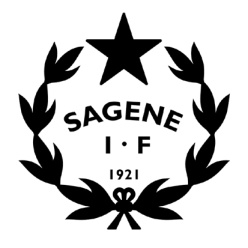 Tid: 		12. november 2019 kl. 18Sted:		Klubbhuset.Inviterte:	Styrets arbeidsutvalg.Frafall: 	 	SAKSLISTEÅpning av møtetGodkjenning av innkallingVedlegg: Innkalling AU- møte 12.11.2019Vedtak: Innkallingen godkjennes uten anmerkninger.Godkjenning av protokollerVedlegg: Protokoll AU- møte 24.09.2019. Vedtak: Protokollen godkjennes uten anmerkninger. Vedtakssaker Manglende verv – Vara i styret (Siri), styrerep fotball og leder valgkomiteen (Einar). Representasjonsoppdrag – Bryteskolen (søn kl. 15 uke 47), skøyteskolen (tir kl. 18.30 uke 49) .Budsjett 2020 – Økonomigruppa legger fram første utkast.  Politisk påvirkningsarbeid fremover – Hvem, hva, hvordan?Strategiarbeidet – Status og veien videre? Gummigranulat kunstgress – Forslag fra Arvid med kommentarer fra drift (Vedlagt)Kandidater til styret i Oslo Idrettskrets? – Brev fra valgkomiteen (vedlagt)Møte- og kursplan 2020 – Første utkast.Julebord 2019 – Ønsker og behov, admin trenger hjelp. OrienteringssakerVinterdrift – Status kunstis og kunstgress. Økonomigruppa – Status på arbeidetForegangsklubb – Søknad 2020Sagene IF bryting – StatusScan Sport - Ny leverandør/sponsoravtale førstehjelpsutstyr (vedlagt)Regnskapsrapport pr. 30. september 2019Rapport utestående fordringer – Beløp utestående 2019 trekkes fra budsjett 2020. Kartleggingsskjema avdelingene.Avviksrapportering HMS.Vedtaksprotokollen.MØTEPLANSTYRESAKER FREMOVER:Oppfølging av utbyggingen av Voldsløkka sør - høringssvar. Møte- og kursplan 2020 (AU)Revidering årshjul (AU)Anbefalinger fra økonomigruppaBudsjett 2020Allidrett – Mål og organisering? GDPR – nye personvernregler i Sagene IF. Rehabilitering av tennisbanene på Voldsløkka - drift. Anleggssituasjonen for Sagene IF fotball – Status og løsninger.Nye idretter – Håndball? Badminton? Nytt medlemsregister og ny nettside100- års jubileumFornye Anti- doping policy (nytt styret)Gjennomføre bedre klubb (nytt styre)Sign. Einar EriksenBirgitte Arctander StubSiri MoeArvid SivertsenMøteUkedagDatoTidspktStedAUTirsdag12.11.1918:00KlubbhusetStrategiTirsdag19.11.1918:00KlubbhusetStyret + julebordTorsdag12.12.1918:00Klubbhuset